            Α Ι Τ Η Σ Η – ΥΠΕΥΘΥΝΗ ΔΗΛΩΣΗ (άρθρο 8 ν.1599/1986)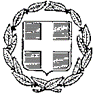 Η ακρίβεια των στοιχείων που υποβάλλονται µε αυτή τη δήλωση μπορεί να ελεγχθεί µε βάση το αρχείο άλλων υπηρεσιών (άρθρο 8 παρ. 4 ν.1599/1986)Περιγραφή αιτήματος: «ΑΝΤΙΚΑΤΑΣΤΑΣΗ ΕΝΤΥΠΟΥ ΑΔΕΙΑΣ ΟΔΗΓΗΣΗΣ»ΣΤΟΙΧΕΙΑ ΑΙΤΟΥΣΑΣ/ΝΤΟΣ:* συμπληρώνεται ένα από τα αποδεικτικά στοιχεία ταυτότητας. **Συμπληρώνεται προαιρετικά.ΠΛΗΡΟΦΟΡΙΑΚΑ ΣΤΟΙΧΕΙΑ / ΑΠΑΙΤΟΥΜΕΝΑ ΔΙΚΑΙΟΛΟΓΗΤΙΚΑ ΓΙΑ ΑΝΤΙΚΑΤΑΣΤΑΣΗ ΕΝΤΥΠΟ ΑΔΕΙΑΣ ΟΔΗΓΗΣΗΣ 1ΧΡΟΝΟΣ : Μέχρι 30 ημέρες (Μετά την αποστολή των δικαιολογητικών στην αρμόδια Υπηρεσία) ΚΟΣΤΟΣ : 30,00 €ΠΡΟΫΠΟΘΕΣΕΙΣΗ/Ο Ενδιαφερόμενη/ος θα πρέπει:1.	Να έχει τη συνήθη διαμονή της/του στην Ελλάδα ή ότι έχει ιδιότητα της/του σπουδάστριας/σπουδαστή ή της/του μαθήτριας/μαθητή, επί έξι (6) μήνες τουλάχιστον στην Ελλάδα, πριν από την ημέρα κατάθεσης της αίτησης και των δικαιολογητικών.2.	Έχει την κατοικία της/του στην περιοχή της οικείας Διεύθυνσης Μεταφορών και Επικοινωνιών της Περιφερειακής Ενότητας, στην οποία κατατίθεται η αίτηση.3.	Να κατέχει ισχύουσα άδεια οδήγησης.ΣΧΕΤΙΚΕΣ ΔΙΑΤΑΞΕΙΣΤο π.δ.51/2012 (Α΄101) «Προσαρμογή της ελληνικής νομοθεσίας προς την Οδηγία 2006/126/ΕΚ του Ευρωπαϊκού Κοινοβουλίου και του Συμβουλίου της 20ης Δεκεμβρίου 2006, όπως τροποποιήθηκε με τις Οδηγίες 2008/65/ΕΚ της Επιτροπής της 27ης Ιουνίου 2008, 2009/113/ΕΚ της Επιτροπής της 25ης Αυγούστου 2009 και 2011/94/ΕΕ της Επιτροπής της 28ης Νοεμβρίου 2011» όπως ισχύει.Άρθρο 52 του ν.4155/2013 (Α΄120) «Εθνικό Σύστημα Ηλεκτρονικών Δημοσίων Συμβάσεων και άλλες διατάξεις» όπως ισχύει.Το π.δ.74/2008 (Α΄112) «Προσαρμογή της ελληνικής νομοθεσίας προς την οδηγία 2003/59/ΕK του Ευρωπαϊκού Κοινοβουλίου και του Συμβουλίου, της 15ης Ιουλίου 2003, «σχετικά με την αρχική επιμόρφωση και την περιοδική κατάρτιση των οδηγών ορισμένων οδικών οχημάτων τα οποία χρησιμοποιούνται για τη μεταφορά εμπορευμάτων ή επιβατών, για την τροποποίηση του κανονισμού (ΕΟΚ) αριθμ. 3820/1985 του Συμβουλίου και της οδηγίας 91/439/ΕΟΚ του Συμβουλίου και για την κατάργηση της οδηγίας 76/914/ΕΟΚ του Συμβουλίου», όπως η οδηγία αυτή τροποποιήθηκε με τις οδηγίες 2004/66/ΕΚ του Συμβουλίου της 26ης Απριλίου 2004 και 2006/103/ΕΚ της 20ής Νοεμβρίου 2006», όπως ισχύει.Απόφαση οικ.50984/7947/2013 (Β΄3056) του Υφυπουργού Υποδομών, Μεταφορών και Δικτύων  «Άδεια οδήγησης, εκπαίδευση και εξέταση υποψηφίων οδηγών μοτοποδηλάτων, μοτοσικλετών και αυτοκινήτων», όπως ισχύει.Απόφαση Π.Ο.Λ.1163/2013 (Β΄1675) του Υφυπουργού Οικονομικών «Όροι και διαδικασίες είσπραξης-επιστροφής για την εφαρμογή ηλεκτρονικού παράβολου», όπως ισχύει. Απόφαση 30063/4796/2013 (Β΄2643) του Υφυπουργού Υποδομών, Μεταφορών και Δικτύων «Επανακαθορισμός της διαδικασίας και των αναγκαίων λεπτομερειών για την έγκριση σχολών/κέντρων επαγγελματικής κατάρτισης οδηγών οχημάτων μεταφοράς επιβατών και εμπορευμάτων (ΠΕΙ), την έγκριση διενέργειας προγραμμάτων περιοδικής κατάρτισης, τις υποχρεώσεις και τον έλεγχο αυτών και λοιπές λεπτομέρειες, σύμφωνα με τις διατάξεις του π.δ.74/2008 (Α΄ 112) όπως ισχύει», όπως ισχύει.Αρθρο 7 παρ.2 του ν.2472/1997 «Προστασία του ατόμου από την επεξεργασία δεδομένων προσωπικούχαρακτήρα» (Α΄ 50), όπως ισχύει. Διάρκεια τήρησης αρχείου βεβαιώσεων και πιστοποιητικών: Έξι (6) μήνες [άρθρο 13 ν.3491/2006 (Α΄ 207)]ΥΠΕΥΘΥΝΗ ΔΗΛΩΣΗ (άρθρο 8 ν.1599/1986)Η ακρίβεια των στοιχείων που υποβάλλονται µε αυτή τη δήλωση μπορεί να ελεγχθεί µε βάση το αρχείο άλλων υπηρεσιών (άρθρο 8 παρ. 4 ν.1599/1986)Με ατομική µου ευθύνη και γνωρίζοντας τις κυρώσεις(4) , που προβλέπονται από τις διατάξεις της παραγράφου 6 του άρθρου 22 του ν.1599/1986, δηλώνω ότι:Έχω τη συνήθη διαμονή μου στην Ελλάδα.Κατέχω ισχύουσα άδεια οδήγησης, ελληνικής ή κράτους-μέλους της Ε.Ε. (συμπεριλαμβανομένων των κρατών Νορβηγίας, Ισλανδίας και Λιχτενστάιν) και δεν μου έχει αφαιρεθεί από οποιαδήποτε αρχή.Δεν κατέχω / Κατέχω άδεια οδήγησης τρίτης χώρας …………………………………… (6)Επιθυμώ την αναγραφή της Ομάδας Αίματός μου στο έντυπο της άδειας οδήγησης και συγκατατίθεμαι στην τήρησή του στο Αρχείο Αδειών Οδήγησης του Υπουργείου Υποδομών και Μεταφορών. (7)									(Υπογραφή)(1) Αναγράφεται  ολογράφως  και  κατόπιν  αριθμητικά, ως  πλήρης  εξαψήφιος  αριθμός  η  ημερομηνία  γέννησης: π.χ. η 7 Φεβρουαρίου 1969 γράφεται αριθμητικά: 070269(2) Εξουσιοδοτώ την/τον πιο πάνω αναφερόμενη/ο να καταθέσει την αίτηση (Διαγράφεται όταν δεν ορίζεται εκπρόσωπος).(3) Εξουσιοδοτώ την/τον πιο πάνω αναφερόμενη/ο να παραλάβει την άδεια οδήγησης (Διαγράφεται όταν δεν ορίζεται εκπρόσωπος).(4) Εξουσιοδοτώ το ΚΕΠ (άρθρο 31 ν.3013/2002) να προβεί σε όλες τις απαραίτητες ενέργειες (όπως αναζήτηση δικαιολογητικών κλπ) για τη διεκπεραίωση της  υπόθεσής µου. (5) «Όποιος εν γνώσει του δηλώνει ψευδή γεγονότα ή αρνείται ή αποκρύπτει τα αληθινά µε έγγραφη υπεύθυνη δήλωση του άρθρου 8 τιμωρείται µε φυλάκιση τουλάχιστον τριών (3) μηνών. Εάν ο υπαίτιος αυτών των πράξεων σκόπευε να προσπορίσει στον εαυτόν του ή σε άλλον περιουσιακό όφελος βλάπτοντας τρίτον ή σκόπευε να βλάψει άλλον, τιμωρείται µε κάθειρξη μέχρι δέκα (10) ετών.» (6) Σε περίπτωση κατοχής άδειας οδήγησης τρίτης χώρας αναγράφεται ο αριθμός της άδειας, η χώρα έκδοσής της και κατατίθεται υποχρεωτικά με την παρούσα αίτηση.(7) Η καταχώρηση της Ομάδας Αίματος στο έντυπο της άδειας οδήγησης γίνεται εφόσον η/ο ενδιαφερόμενη/ος το επιθυμεί και την συμπληρώσει στην παρούσα.  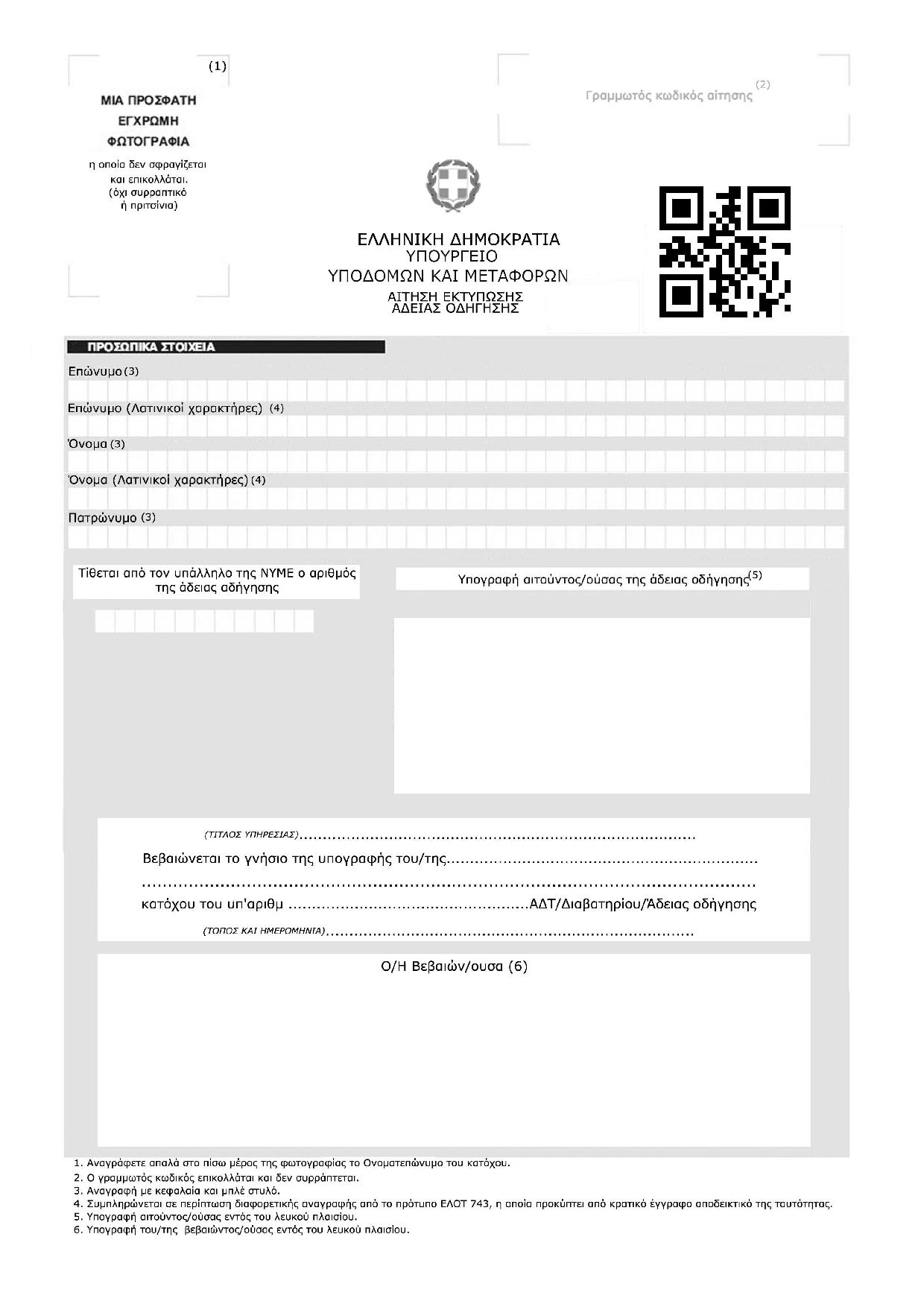 ΠΡΟΣ:ΔΙΕΥΘΥΝΣΗ ΜΕΤΑΦΟΡΩΝ ΚΑΙ ΕΠΙΚΟΙΝΩΝΙΩΝ ΠΕΡΙΦΕΡΕΙΑΚΗΣ ΕΝΟΤΗΤΑΣ ………………………………………………..  (Τμήμα ή Γραφείο ……………………  )ΑΡΙΘΜ. ΠΡΩΤΟΚΟΛΛΟΥΗΜΕΡΟΜΗΝΙΑΠΡΟΣ:ΔΙΕΥΘΥΝΣΗ ΜΕΤΑΦΟΡΩΝ ΚΑΙ ΕΠΙΚΟΙΝΩΝΙΩΝ ΠΕΡΙΦΕΡΕΙΑΚΗΣ ΕΝΟΤΗΤΑΣ ………………………………………………..  (Τμήμα ή Γραφείο ……………………  )Συμπληρώνονται από την ΥπηρεσίαΣυμπληρώνονται από την ΥπηρεσίαΟ – Η Όνομα:Ο – Η Όνομα:Επώνυμο:Επώνυμο:Επώνυμο:Όνομα Πατέρα:Όνομα Πατέρα:Όνομα Πατέρα:Επώνυμο Πατέρα:Επώνυμο Πατέρα:Επώνυμο Πατέρα:Επώνυμο Πατέρα:Επώνυμο Πατέρα:Επώνυμο Πατέρα:Όνομα Μητέρας:Όνομα Μητέρας:Όνομα Μητέρας:Επώνυμο Μητέρας:Επώνυμο Μητέρας:Επώνυμο Μητέρας:Επώνυμο Μητέρας:Επώνυμο Μητέρας:Επώνυμο Μητέρας:Αριθ. Δ. Ταυτότητας:*Αριθ. Δ. Ταυτότητας:*Αριθ. Δ. Ταυτότητας:*Αριθ. Δ. Ταυτότητας:*Α.Φ.Μ:Α.Φ.Μ:Α.Φ.Μ: Αριθ. Άδειας  Οδήγησης: Αριθ. Άδειας  Οδήγησης: Αριθ. Άδειας  Οδήγησης: Αριθ. Άδειας  Οδήγησης: Αριθ. Άδειας  Οδήγησης:Αριθ. Διαβατηρίου:*Αριθ. Διαβατηρίου:*Αριθ. Διαβατηρίου:*Αριθ. Διαβατηρίου:*Αριθ. Βιβλιαρίου Υγείας:*Αριθ. Βιβλιαρίου Υγείας:*Αριθ. Βιβλιαρίου Υγείας:*Αριθ. Βιβλιαρίου Υγείας:*Αριθ. Βιβλιαρίου Υγείας:*Υπηκοότητα:Υπηκοότητα:Υπηκοότητα:Ημερομηνία γέννησης (1):Ημερομηνία γέννησης (1):Ημερομηνία γέννησης (1):Ημερομηνία γέννησης (1):Τόπος Γέννησης:Τόπος Γέννησης:Τόπος Γέννησης:Τόπος Γέννησης:Τόπος Γέννησης:Ομάδα Αίματος**:Ομάδα Αίματος**:Ομάδα Αίματος**:Τόπος Κατοικίας:Τόπος Κατοικίας:Τόπος Κατοικίας:Οδός:Οδός:Αριθ.:Αριθ.:ΤΚ:ΤΚ:Τηλ:fax:email:email:email:email:ΟΡΙΣΜΟΣ / ΣΤΟΙΧΕΙΑ ΕΚΠΡΟΣΩΠΟΥ (2) (για  κατάθεση  αίτησης): Σε περίπτωση που δε συντάσσεται η εξουσιοδότηση στο παρόν έντυπο απαιτείται προσκόμιση εξουσιοδότησης µε επικύρωση του γνήσιου της υπογραφής από δημόσια υπηρεσία ή συμβολαιογραφικού πληρεξουσίου.ΟΡΙΣΜΟΣ / ΣΤΟΙΧΕΙΑ ΕΚΠΡΟΣΩΠΟΥ (2) (για  κατάθεση  αίτησης): Σε περίπτωση που δε συντάσσεται η εξουσιοδότηση στο παρόν έντυπο απαιτείται προσκόμιση εξουσιοδότησης µε επικύρωση του γνήσιου της υπογραφής από δημόσια υπηρεσία ή συμβολαιογραφικού πληρεξουσίου.ΟΡΙΣΜΟΣ / ΣΤΟΙΧΕΙΑ ΕΚΠΡΟΣΩΠΟΥ (2) (για  κατάθεση  αίτησης): Σε περίπτωση που δε συντάσσεται η εξουσιοδότηση στο παρόν έντυπο απαιτείται προσκόμιση εξουσιοδότησης µε επικύρωση του γνήσιου της υπογραφής από δημόσια υπηρεσία ή συμβολαιογραφικού πληρεξουσίου.ΟΡΙΣΜΟΣ / ΣΤΟΙΧΕΙΑ ΕΚΠΡΟΣΩΠΟΥ (2) (για  κατάθεση  αίτησης): Σε περίπτωση που δε συντάσσεται η εξουσιοδότηση στο παρόν έντυπο απαιτείται προσκόμιση εξουσιοδότησης µε επικύρωση του γνήσιου της υπογραφής από δημόσια υπηρεσία ή συμβολαιογραφικού πληρεξουσίου.ΟΡΙΣΜΟΣ / ΣΤΟΙΧΕΙΑ ΕΚΠΡΟΣΩΠΟΥ (2) (για  κατάθεση  αίτησης): Σε περίπτωση που δε συντάσσεται η εξουσιοδότηση στο παρόν έντυπο απαιτείται προσκόμιση εξουσιοδότησης µε επικύρωση του γνήσιου της υπογραφής από δημόσια υπηρεσία ή συμβολαιογραφικού πληρεξουσίου.ΟΡΙΣΜΟΣ / ΣΤΟΙΧΕΙΑ ΕΚΠΡΟΣΩΠΟΥ (2) (για  κατάθεση  αίτησης): Σε περίπτωση που δε συντάσσεται η εξουσιοδότηση στο παρόν έντυπο απαιτείται προσκόμιση εξουσιοδότησης µε επικύρωση του γνήσιου της υπογραφής από δημόσια υπηρεσία ή συμβολαιογραφικού πληρεξουσίου.ΟΡΙΣΜΟΣ / ΣΤΟΙΧΕΙΑ ΕΚΠΡΟΣΩΠΟΥ (2) (για  κατάθεση  αίτησης): Σε περίπτωση που δε συντάσσεται η εξουσιοδότηση στο παρόν έντυπο απαιτείται προσκόμιση εξουσιοδότησης µε επικύρωση του γνήσιου της υπογραφής από δημόσια υπηρεσία ή συμβολαιογραφικού πληρεξουσίου.ΟΡΙΣΜΟΣ / ΣΤΟΙΧΕΙΑ ΕΚΠΡΟΣΩΠΟΥ (2) (για  κατάθεση  αίτησης): Σε περίπτωση που δε συντάσσεται η εξουσιοδότηση στο παρόν έντυπο απαιτείται προσκόμιση εξουσιοδότησης µε επικύρωση του γνήσιου της υπογραφής από δημόσια υπηρεσία ή συμβολαιογραφικού πληρεξουσίου.ΟΡΙΣΜΟΣ / ΣΤΟΙΧΕΙΑ ΕΚΠΡΟΣΩΠΟΥ (2) (για  κατάθεση  αίτησης): Σε περίπτωση που δε συντάσσεται η εξουσιοδότηση στο παρόν έντυπο απαιτείται προσκόμιση εξουσιοδότησης µε επικύρωση του γνήσιου της υπογραφής από δημόσια υπηρεσία ή συμβολαιογραφικού πληρεξουσίου.ΟΡΙΣΜΟΣ / ΣΤΟΙΧΕΙΑ ΕΚΠΡΟΣΩΠΟΥ (2) (για  κατάθεση  αίτησης): Σε περίπτωση που δε συντάσσεται η εξουσιοδότηση στο παρόν έντυπο απαιτείται προσκόμιση εξουσιοδότησης µε επικύρωση του γνήσιου της υπογραφής από δημόσια υπηρεσία ή συμβολαιογραφικού πληρεξουσίου.ΟΡΙΣΜΟΣ / ΣΤΟΙΧΕΙΑ ΕΚΠΡΟΣΩΠΟΥ (2) (για  κατάθεση  αίτησης): Σε περίπτωση που δε συντάσσεται η εξουσιοδότηση στο παρόν έντυπο απαιτείται προσκόμιση εξουσιοδότησης µε επικύρωση του γνήσιου της υπογραφής από δημόσια υπηρεσία ή συμβολαιογραφικού πληρεξουσίου.ΟΡΙΣΜΟΣ / ΣΤΟΙΧΕΙΑ ΕΚΠΡΟΣΩΠΟΥ (2) (για  κατάθεση  αίτησης): Σε περίπτωση που δε συντάσσεται η εξουσιοδότηση στο παρόν έντυπο απαιτείται προσκόμιση εξουσιοδότησης µε επικύρωση του γνήσιου της υπογραφής από δημόσια υπηρεσία ή συμβολαιογραφικού πληρεξουσίου.ΟΡΙΣΜΟΣ / ΣΤΟΙΧΕΙΑ ΕΚΠΡΟΣΩΠΟΥ (2) (για  κατάθεση  αίτησης): Σε περίπτωση που δε συντάσσεται η εξουσιοδότηση στο παρόν έντυπο απαιτείται προσκόμιση εξουσιοδότησης µε επικύρωση του γνήσιου της υπογραφής από δημόσια υπηρεσία ή συμβολαιογραφικού πληρεξουσίου.ΟΡΙΣΜΟΣ / ΣΤΟΙΧΕΙΑ ΕΚΠΡΟΣΩΠΟΥ (2) (για  κατάθεση  αίτησης): Σε περίπτωση που δε συντάσσεται η εξουσιοδότηση στο παρόν έντυπο απαιτείται προσκόμιση εξουσιοδότησης µε επικύρωση του γνήσιου της υπογραφής από δημόσια υπηρεσία ή συμβολαιογραφικού πληρεξουσίου.ΟΡΙΣΜΟΣ / ΣΤΟΙΧΕΙΑ ΕΚΠΡΟΣΩΠΟΥ (2) (για  κατάθεση  αίτησης): Σε περίπτωση που δε συντάσσεται η εξουσιοδότηση στο παρόν έντυπο απαιτείται προσκόμιση εξουσιοδότησης µε επικύρωση του γνήσιου της υπογραφής από δημόσια υπηρεσία ή συμβολαιογραφικού πληρεξουσίου.ΟΡΙΣΜΟΣ / ΣΤΟΙΧΕΙΑ ΕΚΠΡΟΣΩΠΟΥ (2) (για  κατάθεση  αίτησης): Σε περίπτωση που δε συντάσσεται η εξουσιοδότηση στο παρόν έντυπο απαιτείται προσκόμιση εξουσιοδότησης µε επικύρωση του γνήσιου της υπογραφής από δημόσια υπηρεσία ή συμβολαιογραφικού πληρεξουσίου.ΟΡΙΣΜΟΣ / ΣΤΟΙΧΕΙΑ ΕΚΠΡΟΣΩΠΟΥ (2) (για  κατάθεση  αίτησης): Σε περίπτωση που δε συντάσσεται η εξουσιοδότηση στο παρόν έντυπο απαιτείται προσκόμιση εξουσιοδότησης µε επικύρωση του γνήσιου της υπογραφής από δημόσια υπηρεσία ή συμβολαιογραφικού πληρεξουσίου.ΟΡΙΣΜΟΣ / ΣΤΟΙΧΕΙΑ ΕΚΠΡΟΣΩΠΟΥ (2) (για  κατάθεση  αίτησης): Σε περίπτωση που δε συντάσσεται η εξουσιοδότηση στο παρόν έντυπο απαιτείται προσκόμιση εξουσιοδότησης µε επικύρωση του γνήσιου της υπογραφής από δημόσια υπηρεσία ή συμβολαιογραφικού πληρεξουσίου.ΟΡΙΣΜΟΣ / ΣΤΟΙΧΕΙΑ ΕΚΠΡΟΣΩΠΟΥ (2) (για  κατάθεση  αίτησης): Σε περίπτωση που δε συντάσσεται η εξουσιοδότηση στο παρόν έντυπο απαιτείται προσκόμιση εξουσιοδότησης µε επικύρωση του γνήσιου της υπογραφής από δημόσια υπηρεσία ή συμβολαιογραφικού πληρεξουσίου.ΟΡΙΣΜΟΣ / ΣΤΟΙΧΕΙΑ ΕΚΠΡΟΣΩΠΟΥ (2) (για  κατάθεση  αίτησης): Σε περίπτωση που δε συντάσσεται η εξουσιοδότηση στο παρόν έντυπο απαιτείται προσκόμιση εξουσιοδότησης µε επικύρωση του γνήσιου της υπογραφής από δημόσια υπηρεσία ή συμβολαιογραφικού πληρεξουσίου.ΟΡΙΣΜΟΣ / ΣΤΟΙΧΕΙΑ ΕΚΠΡΟΣΩΠΟΥ (2) (για  κατάθεση  αίτησης): Σε περίπτωση που δε συντάσσεται η εξουσιοδότηση στο παρόν έντυπο απαιτείται προσκόμιση εξουσιοδότησης µε επικύρωση του γνήσιου της υπογραφής από δημόσια υπηρεσία ή συμβολαιογραφικού πληρεξουσίου.ΟΡΙΣΜΟΣ / ΣΤΟΙΧΕΙΑ ΕΚΠΡΟΣΩΠΟΥ (2) (για  κατάθεση  αίτησης): Σε περίπτωση που δε συντάσσεται η εξουσιοδότηση στο παρόν έντυπο απαιτείται προσκόμιση εξουσιοδότησης µε επικύρωση του γνήσιου της υπογραφής από δημόσια υπηρεσία ή συμβολαιογραφικού πληρεξουσίου.ΟΡΙΣΜΟΣ / ΣΤΟΙΧΕΙΑ ΕΚΠΡΟΣΩΠΟΥ (2) (για  κατάθεση  αίτησης): Σε περίπτωση που δε συντάσσεται η εξουσιοδότηση στο παρόν έντυπο απαιτείται προσκόμιση εξουσιοδότησης µε επικύρωση του γνήσιου της υπογραφής από δημόσια υπηρεσία ή συμβολαιογραφικού πληρεξουσίου.ΟΡΙΣΜΟΣ / ΣΤΟΙΧΕΙΑ ΕΚΠΡΟΣΩΠΟΥ (2) (για  κατάθεση  αίτησης): Σε περίπτωση που δε συντάσσεται η εξουσιοδότηση στο παρόν έντυπο απαιτείται προσκόμιση εξουσιοδότησης µε επικύρωση του γνήσιου της υπογραφής από δημόσια υπηρεσία ή συμβολαιογραφικού πληρεξουσίου.ΟΡΙΣΜΟΣ / ΣΤΟΙΧΕΙΑ ΕΚΠΡΟΣΩΠΟΥ (2) (για  κατάθεση  αίτησης): Σε περίπτωση που δε συντάσσεται η εξουσιοδότηση στο παρόν έντυπο απαιτείται προσκόμιση εξουσιοδότησης µε επικύρωση του γνήσιου της υπογραφής από δημόσια υπηρεσία ή συμβολαιογραφικού πληρεξουσίου.ΟΡΙΣΜΟΣ / ΣΤΟΙΧΕΙΑ ΕΚΠΡΟΣΩΠΟΥ (2) (για  κατάθεση  αίτησης): Σε περίπτωση που δε συντάσσεται η εξουσιοδότηση στο παρόν έντυπο απαιτείται προσκόμιση εξουσιοδότησης µε επικύρωση του γνήσιου της υπογραφής από δημόσια υπηρεσία ή συμβολαιογραφικού πληρεξουσίου.ΟΝΟΜΑ:ΟΝΟΜΑ:ΟΝΟΜΑ:ΑΛΕΞΑΝΔΡΟΣΑΛΕΞΑΝΔΡΟΣΑΛΕΞΑΝΔΡΟΣΑΛΕΞΑΝΔΡΟΣΑΛΕΞΑΝΔΡΟΣΑΛΕΞΑΝΔΡΟΣΑΛΕΞΑΝΔΡΟΣΕΠΩΝΥΜΟ:ΕΠΩΝΥΜΟ:ΕΠΩΝΥΜΟ:ΕΠΩΝΥΜΟ:ΕΠΩΝΥΜΟ:ΧΟΧΛΑΚΗΣΧΟΧΛΑΚΗΣΧΟΧΛΑΚΗΣΧΟΧΛΑΚΗΣΧΟΧΛΑΚΗΣΧΟΧΛΑΚΗΣΧΟΧΛΑΚΗΣΧΟΧΛΑΚΗΣΧΟΧΛΑΚΗΣΧΟΧΛΑΚΗΣΧΟΧΛΑΚΗΣΟΝΟΜΑΤΕΠΩΝΥΜΟ ΠΑΤΕΡΑ:ΟΝΟΜΑΤΕΠΩΝΥΜΟ ΠΑΤΕΡΑ:ΟΝΟΜΑΤΕΠΩΝΥΜΟ ΠΑΤΕΡΑ:ΟΝΟΜΑΤΕΠΩΝΥΜΟ ΠΑΤΕΡΑ:ΧΑΡΑΛΑΜΠΟΣ ΧΟΧΛΑΚΗΣΧΑΡΑΛΑΜΠΟΣ ΧΟΧΛΑΚΗΣΧΑΡΑΛΑΜΠΟΣ ΧΟΧΛΑΚΗΣΧΑΡΑΛΑΜΠΟΣ ΧΟΧΛΑΚΗΣΧΑΡΑΛΑΜΠΟΣ ΧΟΧΛΑΚΗΣΧΑΡΑΛΑΜΠΟΣ ΧΟΧΛΑΚΗΣΧΑΡΑΛΑΜΠΟΣ ΧΟΧΛΑΚΗΣΧΑΡΑΛΑΜΠΟΣ ΧΟΧΛΑΚΗΣΧΑΡΑΛΑΜΠΟΣ ΧΟΧΛΑΚΗΣΧΑΡΑΛΑΜΠΟΣ ΧΟΧΛΑΚΗΣΧΑΡΑΛΑΜΠΟΣ ΧΟΧΛΑΚΗΣΧΑΡΑΛΑΜΠΟΣ ΧΟΧΛΑΚΗΣΧΑΡΑΛΑΜΠΟΣ ΧΟΧΛΑΚΗΣΑΔΤ:ΑΔΤ:ΑΔΤ:ΑΔΤ:ΑΖ 191633ΑΖ 191633ΑΖ 191633ΑΖ 191633ΑΖ 191633ΟΔΟΣ:ΟΔΟΣ:ΑΓΙΑΣ ΑΝΑΣΤΑΣΙΑΣ ΑΓΙΑΣ ΑΝΑΣΤΑΣΙΑΣ ΑΓΙΑΣ ΑΝΑΣΤΑΣΙΑΣ ΑΓΙΑΣ ΑΝΑΣΤΑΣΙΑΣ ΑΓΙΑΣ ΑΝΑΣΤΑΣΙΑΣ ΑΓΙΑΣ ΑΝΑΣΤΑΣΙΑΣ ΑΓΙΑΣ ΑΝΑΣΤΑΣΙΑΣ ΑΓΙΑΣ ΑΝΑΣΤΑΣΙΑΣ ΑΡΙΘ:ΑΡΙΘ:ΑΡΙΘ:ΑΡΙΘ:ΑΡΙΘ:1313131313131313Τ.Κ:Τ.Κ:55535Τηλ:231038444231038444231038444231038444231038444fax:fax:231038448231038448231038448231038448email:email:email:email:email:email:email:ahohlakis@auteco.grahohlakis@auteco.grahohlakis@auteco.grahohlakis@auteco.grahohlakis@auteco.grahohlakis@auteco.grahohlakis@auteco.grΟΡΙΣΜΟΣ / ΣΤΟΙΧΕΙΑ ΕΚΠΡΟΣΩΠΟΥ (3) (για παραλαβή της άδειας οδήγησης): Σε περίπτωση που δε συντάσσεται η εξουσιοδότηση στο παρόν έντυπο απαιτείται προσκόμιση εξουσιοδότησης µε επικύρωση του γνήσιου της υπογραφής από δημόσια υπηρεσία ή συμβολαιογραφικού πληρεξουσίου.ΟΡΙΣΜΟΣ / ΣΤΟΙΧΕΙΑ ΕΚΠΡΟΣΩΠΟΥ (3) (για παραλαβή της άδειας οδήγησης): Σε περίπτωση που δε συντάσσεται η εξουσιοδότηση στο παρόν έντυπο απαιτείται προσκόμιση εξουσιοδότησης µε επικύρωση του γνήσιου της υπογραφής από δημόσια υπηρεσία ή συμβολαιογραφικού πληρεξουσίου.ΟΡΙΣΜΟΣ / ΣΤΟΙΧΕΙΑ ΕΚΠΡΟΣΩΠΟΥ (3) (για παραλαβή της άδειας οδήγησης): Σε περίπτωση που δε συντάσσεται η εξουσιοδότηση στο παρόν έντυπο απαιτείται προσκόμιση εξουσιοδότησης µε επικύρωση του γνήσιου της υπογραφής από δημόσια υπηρεσία ή συμβολαιογραφικού πληρεξουσίου.ΟΡΙΣΜΟΣ / ΣΤΟΙΧΕΙΑ ΕΚΠΡΟΣΩΠΟΥ (3) (για παραλαβή της άδειας οδήγησης): Σε περίπτωση που δε συντάσσεται η εξουσιοδότηση στο παρόν έντυπο απαιτείται προσκόμιση εξουσιοδότησης µε επικύρωση του γνήσιου της υπογραφής από δημόσια υπηρεσία ή συμβολαιογραφικού πληρεξουσίου.ΟΡΙΣΜΟΣ / ΣΤΟΙΧΕΙΑ ΕΚΠΡΟΣΩΠΟΥ (3) (για παραλαβή της άδειας οδήγησης): Σε περίπτωση που δε συντάσσεται η εξουσιοδότηση στο παρόν έντυπο απαιτείται προσκόμιση εξουσιοδότησης µε επικύρωση του γνήσιου της υπογραφής από δημόσια υπηρεσία ή συμβολαιογραφικού πληρεξουσίου.ΟΡΙΣΜΟΣ / ΣΤΟΙΧΕΙΑ ΕΚΠΡΟΣΩΠΟΥ (3) (για παραλαβή της άδειας οδήγησης): Σε περίπτωση που δε συντάσσεται η εξουσιοδότηση στο παρόν έντυπο απαιτείται προσκόμιση εξουσιοδότησης µε επικύρωση του γνήσιου της υπογραφής από δημόσια υπηρεσία ή συμβολαιογραφικού πληρεξουσίου.ΟΡΙΣΜΟΣ / ΣΤΟΙΧΕΙΑ ΕΚΠΡΟΣΩΠΟΥ (3) (για παραλαβή της άδειας οδήγησης): Σε περίπτωση που δε συντάσσεται η εξουσιοδότηση στο παρόν έντυπο απαιτείται προσκόμιση εξουσιοδότησης µε επικύρωση του γνήσιου της υπογραφής από δημόσια υπηρεσία ή συμβολαιογραφικού πληρεξουσίου.ΟΡΙΣΜΟΣ / ΣΤΟΙΧΕΙΑ ΕΚΠΡΟΣΩΠΟΥ (3) (για παραλαβή της άδειας οδήγησης): Σε περίπτωση που δε συντάσσεται η εξουσιοδότηση στο παρόν έντυπο απαιτείται προσκόμιση εξουσιοδότησης µε επικύρωση του γνήσιου της υπογραφής από δημόσια υπηρεσία ή συμβολαιογραφικού πληρεξουσίου.ΟΡΙΣΜΟΣ / ΣΤΟΙΧΕΙΑ ΕΚΠΡΟΣΩΠΟΥ (3) (για παραλαβή της άδειας οδήγησης): Σε περίπτωση που δε συντάσσεται η εξουσιοδότηση στο παρόν έντυπο απαιτείται προσκόμιση εξουσιοδότησης µε επικύρωση του γνήσιου της υπογραφής από δημόσια υπηρεσία ή συμβολαιογραφικού πληρεξουσίου.ΟΡΙΣΜΟΣ / ΣΤΟΙΧΕΙΑ ΕΚΠΡΟΣΩΠΟΥ (3) (για παραλαβή της άδειας οδήγησης): Σε περίπτωση που δε συντάσσεται η εξουσιοδότηση στο παρόν έντυπο απαιτείται προσκόμιση εξουσιοδότησης µε επικύρωση του γνήσιου της υπογραφής από δημόσια υπηρεσία ή συμβολαιογραφικού πληρεξουσίου.ΟΡΙΣΜΟΣ / ΣΤΟΙΧΕΙΑ ΕΚΠΡΟΣΩΠΟΥ (3) (για παραλαβή της άδειας οδήγησης): Σε περίπτωση που δε συντάσσεται η εξουσιοδότηση στο παρόν έντυπο απαιτείται προσκόμιση εξουσιοδότησης µε επικύρωση του γνήσιου της υπογραφής από δημόσια υπηρεσία ή συμβολαιογραφικού πληρεξουσίου.ΟΡΙΣΜΟΣ / ΣΤΟΙΧΕΙΑ ΕΚΠΡΟΣΩΠΟΥ (3) (για παραλαβή της άδειας οδήγησης): Σε περίπτωση που δε συντάσσεται η εξουσιοδότηση στο παρόν έντυπο απαιτείται προσκόμιση εξουσιοδότησης µε επικύρωση του γνήσιου της υπογραφής από δημόσια υπηρεσία ή συμβολαιογραφικού πληρεξουσίου.ΟΡΙΣΜΟΣ / ΣΤΟΙΧΕΙΑ ΕΚΠΡΟΣΩΠΟΥ (3) (για παραλαβή της άδειας οδήγησης): Σε περίπτωση που δε συντάσσεται η εξουσιοδότηση στο παρόν έντυπο απαιτείται προσκόμιση εξουσιοδότησης µε επικύρωση του γνήσιου της υπογραφής από δημόσια υπηρεσία ή συμβολαιογραφικού πληρεξουσίου.ΟΡΙΣΜΟΣ / ΣΤΟΙΧΕΙΑ ΕΚΠΡΟΣΩΠΟΥ (3) (για παραλαβή της άδειας οδήγησης): Σε περίπτωση που δε συντάσσεται η εξουσιοδότηση στο παρόν έντυπο απαιτείται προσκόμιση εξουσιοδότησης µε επικύρωση του γνήσιου της υπογραφής από δημόσια υπηρεσία ή συμβολαιογραφικού πληρεξουσίου.ΟΡΙΣΜΟΣ / ΣΤΟΙΧΕΙΑ ΕΚΠΡΟΣΩΠΟΥ (3) (για παραλαβή της άδειας οδήγησης): Σε περίπτωση που δε συντάσσεται η εξουσιοδότηση στο παρόν έντυπο απαιτείται προσκόμιση εξουσιοδότησης µε επικύρωση του γνήσιου της υπογραφής από δημόσια υπηρεσία ή συμβολαιογραφικού πληρεξουσίου.ΟΡΙΣΜΟΣ / ΣΤΟΙΧΕΙΑ ΕΚΠΡΟΣΩΠΟΥ (3) (για παραλαβή της άδειας οδήγησης): Σε περίπτωση που δε συντάσσεται η εξουσιοδότηση στο παρόν έντυπο απαιτείται προσκόμιση εξουσιοδότησης µε επικύρωση του γνήσιου της υπογραφής από δημόσια υπηρεσία ή συμβολαιογραφικού πληρεξουσίου.ΟΡΙΣΜΟΣ / ΣΤΟΙΧΕΙΑ ΕΚΠΡΟΣΩΠΟΥ (3) (για παραλαβή της άδειας οδήγησης): Σε περίπτωση που δε συντάσσεται η εξουσιοδότηση στο παρόν έντυπο απαιτείται προσκόμιση εξουσιοδότησης µε επικύρωση του γνήσιου της υπογραφής από δημόσια υπηρεσία ή συμβολαιογραφικού πληρεξουσίου.ΟΡΙΣΜΟΣ / ΣΤΟΙΧΕΙΑ ΕΚΠΡΟΣΩΠΟΥ (3) (για παραλαβή της άδειας οδήγησης): Σε περίπτωση που δε συντάσσεται η εξουσιοδότηση στο παρόν έντυπο απαιτείται προσκόμιση εξουσιοδότησης µε επικύρωση του γνήσιου της υπογραφής από δημόσια υπηρεσία ή συμβολαιογραφικού πληρεξουσίου.ΟΡΙΣΜΟΣ / ΣΤΟΙΧΕΙΑ ΕΚΠΡΟΣΩΠΟΥ (3) (για παραλαβή της άδειας οδήγησης): Σε περίπτωση που δε συντάσσεται η εξουσιοδότηση στο παρόν έντυπο απαιτείται προσκόμιση εξουσιοδότησης µε επικύρωση του γνήσιου της υπογραφής από δημόσια υπηρεσία ή συμβολαιογραφικού πληρεξουσίου.ΟΡΙΣΜΟΣ / ΣΤΟΙΧΕΙΑ ΕΚΠΡΟΣΩΠΟΥ (3) (για παραλαβή της άδειας οδήγησης): Σε περίπτωση που δε συντάσσεται η εξουσιοδότηση στο παρόν έντυπο απαιτείται προσκόμιση εξουσιοδότησης µε επικύρωση του γνήσιου της υπογραφής από δημόσια υπηρεσία ή συμβολαιογραφικού πληρεξουσίου.ΟΡΙΣΜΟΣ / ΣΤΟΙΧΕΙΑ ΕΚΠΡΟΣΩΠΟΥ (3) (για παραλαβή της άδειας οδήγησης): Σε περίπτωση που δε συντάσσεται η εξουσιοδότηση στο παρόν έντυπο απαιτείται προσκόμιση εξουσιοδότησης µε επικύρωση του γνήσιου της υπογραφής από δημόσια υπηρεσία ή συμβολαιογραφικού πληρεξουσίου.ΟΡΙΣΜΟΣ / ΣΤΟΙΧΕΙΑ ΕΚΠΡΟΣΩΠΟΥ (3) (για παραλαβή της άδειας οδήγησης): Σε περίπτωση που δε συντάσσεται η εξουσιοδότηση στο παρόν έντυπο απαιτείται προσκόμιση εξουσιοδότησης µε επικύρωση του γνήσιου της υπογραφής από δημόσια υπηρεσία ή συμβολαιογραφικού πληρεξουσίου.ΟΡΙΣΜΟΣ / ΣΤΟΙΧΕΙΑ ΕΚΠΡΟΣΩΠΟΥ (3) (για παραλαβή της άδειας οδήγησης): Σε περίπτωση που δε συντάσσεται η εξουσιοδότηση στο παρόν έντυπο απαιτείται προσκόμιση εξουσιοδότησης µε επικύρωση του γνήσιου της υπογραφής από δημόσια υπηρεσία ή συμβολαιογραφικού πληρεξουσίου.ΟΡΙΣΜΟΣ / ΣΤΟΙΧΕΙΑ ΕΚΠΡΟΣΩΠΟΥ (3) (για παραλαβή της άδειας οδήγησης): Σε περίπτωση που δε συντάσσεται η εξουσιοδότηση στο παρόν έντυπο απαιτείται προσκόμιση εξουσιοδότησης µε επικύρωση του γνήσιου της υπογραφής από δημόσια υπηρεσία ή συμβολαιογραφικού πληρεξουσίου.ΟΡΙΣΜΟΣ / ΣΤΟΙΧΕΙΑ ΕΚΠΡΟΣΩΠΟΥ (3) (για παραλαβή της άδειας οδήγησης): Σε περίπτωση που δε συντάσσεται η εξουσιοδότηση στο παρόν έντυπο απαιτείται προσκόμιση εξουσιοδότησης µε επικύρωση του γνήσιου της υπογραφής από δημόσια υπηρεσία ή συμβολαιογραφικού πληρεξουσίου.ΟΡΙΣΜΟΣ / ΣΤΟΙΧΕΙΑ ΕΚΠΡΟΣΩΠΟΥ (3) (για παραλαβή της άδειας οδήγησης): Σε περίπτωση που δε συντάσσεται η εξουσιοδότηση στο παρόν έντυπο απαιτείται προσκόμιση εξουσιοδότησης µε επικύρωση του γνήσιου της υπογραφής από δημόσια υπηρεσία ή συμβολαιογραφικού πληρεξουσίου.ΟΝΟΜΑ:ΟΝΟΜΑ:ΟΝΟΜΑ:ΑΛΕΞΑΝΔΡΟΣΑΛΕΞΑΝΔΡΟΣΑΛΕΞΑΝΔΡΟΣΑΛΕΞΑΝΔΡΟΣΑΛΕΞΑΝΔΡΟΣΑΛΕΞΑΝΔΡΟΣΑΛΕΞΑΝΔΡΟΣΑΛΕΞΑΝΔΡΟΣΕΠΩΝΥΜΟ:ΕΠΩΝΥΜΟ:ΕΠΩΝΥΜΟ:ΧΟΧΛΑΚΗΣΧΟΧΛΑΚΗΣΧΟΧΛΑΚΗΣΧΟΧΛΑΚΗΣΧΟΧΛΑΚΗΣΧΟΧΛΑΚΗΣΧΟΧΛΑΚΗΣΧΟΧΛΑΚΗΣΧΟΧΛΑΚΗΣΧΟΧΛΑΚΗΣΧΟΧΛΑΚΗΣΧΟΧΛΑΚΗΣΟΝΟΜΑΤΕΠΩΝΥΜΟ ΠΑΤΕΡΑ:ΟΝΟΜΑΤΕΠΩΝΥΜΟ ΠΑΤΕΡΑ:ΟΝΟΜΑΤΕΠΩΝΥΜΟ ΠΑΤΕΡΑ:ΟΝΟΜΑΤΕΠΩΝΥΜΟ ΠΑΤΕΡΑ:ΟΝΟΜΑΤΕΠΩΝΥΜΟ ΠΑΤΕΡΑ:ΧΑΡΑΛΑΜΠΟΣ ΧΟΧΛΑΚΗΣΧΑΡΑΛΑΜΠΟΣ ΧΟΧΛΑΚΗΣΧΑΡΑΛΑΜΠΟΣ ΧΟΧΛΑΚΗΣΧΑΡΑΛΑΜΠΟΣ ΧΟΧΛΑΚΗΣΧΑΡΑΛΑΜΠΟΣ ΧΟΧΛΑΚΗΣΧΑΡΑΛΑΜΠΟΣ ΧΟΧΛΑΚΗΣΧΑΡΑΛΑΜΠΟΣ ΧΟΧΛΑΚΗΣΧΑΡΑΛΑΜΠΟΣ ΧΟΧΛΑΚΗΣΧΑΡΑΛΑΜΠΟΣ ΧΟΧΛΑΚΗΣΧΑΡΑΛΑΜΠΟΣ ΧΟΧΛΑΚΗΣΧΑΡΑΛΑΜΠΟΣ ΧΟΧΛΑΚΗΣΑΔΤ:ΑΔΤ:ΑΔΤ:ΑΔΤ:ΑΖ 191633ΑΖ 191633ΑΖ 191633ΑΖ 191633ΑΖ 191633ΑΖ 191633ΟΔΟΣ:ΟΔΟΣ:ΑΓΙΑΣ ΑΝΑΣΤΑΣΙΑΣΑΓΙΑΣ ΑΝΑΣΤΑΣΙΑΣΑΓΙΑΣ ΑΝΑΣΤΑΣΙΑΣΑΓΙΑΣ ΑΝΑΣΤΑΣΙΑΣΑΓΙΑΣ ΑΝΑΣΤΑΣΙΑΣΑΓΙΑΣ ΑΝΑΣΤΑΣΙΑΣΑΓΙΑΣ ΑΝΑΣΤΑΣΙΑΣΑΓΙΑΣ ΑΝΑΣΤΑΣΙΑΣΑΓΙΑΣ ΑΝΑΣΤΑΣΙΑΣΑΡΙΘ:ΑΡΙΘ:ΑΡΙΘ:1313131313131313Τ.Κ:Τ.Κ:5553555535Τηλ:231038444231038444231038444231038444231038444231038444fax:fax:231038448231038448231038448231038448email:email:email:email:email:ahohlakis@auteco.grahohlakis@auteco.grahohlakis@auteco.grahohlakis@auteco.grahohlakis@auteco.grahohlakis@auteco.grahohlakis@auteco.grahohlakis@auteco.grΤΙΤΛΟΣ ΔΙΚΑΙΟΛΟΓΗΤΙΚΟΥ:ΚΑΤΑΤΕΘΗΚΕ ΜΕ ΤΗΝ ΑΙΤΗΣΗΝΑ ΑΝΑΖΗΤΗΘΕΙ ΥΠΗΡΕΣΙΑΚΑ(4)ΘΑ ΠΡΟΣΚΟΜΙΣΤΕΙ1. ΓΙΑ ΠΟΛΙΤΕΣ ΜΕ ΕΛΛΗΝΙΚΗ ΙΘΑΓΕΝΕΙΑ:    Απλό φωτοαντίγραφο αστυνομικής ταυτότητας ή ισχύοντος  ελληνικού διαβατηρίου ή ατομικού βιβλιαρίου υγείας    ΓΙΑ ΠΟΛΙΤΕΣ ΜΕ ΙΘΑΓΕΝΕΙΑ ΑΛΛΟΥ Κ-Μ ΤΗΣ Ε.Ε.    Απλό φωτοαντίγραφο ταυτότητας ή ισχύοντος διαβατηρίου    ΓΙΑ ΥΠΗΚΟΟΥΣ ΤΡΙΤΗΣ ΧΩΡΑΣ    Απλό φωτοαντίγραφο διαβατηρίου ή άλλου εγγράφου, βάσει του οποίου επιτρέπεται η είσοδός της/του στην Ελλάδα ή εγγράφου που έχει εκδώσει αρμόδια ελληνική αρχή.Από τα έγγραφα αυτά πρέπει να προκύπτει η ταυτότητα του προσώπου και η ηλικία της/του.2. Απλό φωτοαντίγραφο οποιουδήποτε ισχύοντος δημόσιου εγγράφου βάσει των κείμενων διατάξεων, εφόσον η/ο ενδιαφερόμενη/ος δεν είναι Ελληνίδα/Έλληνας υπήκοος, το οποίο πιστοποιεί τη συνήθη διαμονή της/του ενδιαφερόμενης/ου στην Ελλάδα, όπως είναι η Άδεια Διαμονής, η Βεβαίωση Εγγραφής Πολίτη Ε.Ε., το έγγραφο Πιστοποίησης Μόνιμης Διαμονής Πολίτη κράτους μέλους της Ε.Ε., η Βεβαίωση κατάθεσης δικαιολογητικών χορήγησης ή ανανέωσης Άδειας Διαμονής Τύπου Α, το Ειδικό Δελτίο Ταυτότητας Ομογενούς. Το ως άνω έγγραφο πρέπει να έχει εκδοθεί 185 τουλάχιστον ημέρες, πριν από την ημέρα κατάθεσης της αίτησης στη Διεύθυνση Μεταφορών και Επικοινωνιών της Περιφερειακής Ενότητας.    Αν η/ο ενδιαφερόμενη/ός αλλοδαπή/ός υπήκοος την ημέρα κατάθεσης της αίτησης και των δικαιολογητικών έχει την ιδιότητα της/του σπουδάστριας/σπουδαστή ή της/του μαθήτριας/μαθητή στην Ελλάδα, καθώς και επί έξι (6) τουλάχιστον μήνες πριν, τότε αντί του παραπάνω δημοσίου εγγράφου, απαιτείται η κατάθεση της πρωτότυπης βεβαίωσης της σχολής ή του σχολείου, που βεβαιώνει τη σπουδαστική ή μαθητική ιδιότητα. 3. Φωτοαντίγραφο ισχύουσας άδειας οδήγησης.   4. Μία (1) πρόσφατη φωτογραφία τύπου διαβατηρίου.   5. Αίτηση εκτύπωσης άδειας οδήγησης (έντυπο).3ΠΑΡΑΒΟΛΑ (βλ. και κόστος)Παράβολο 30,00 € για την εκτύπωση. 2ΠΑΡΑΤΗΡΗΣΕΙΣ: Η διαδικασία αυτή εφαρμόζεται στις παρακάτω περιπτώσεις:Αντικατάστασης παλαιού εντύπου άδειας οδήγησης με νέου τύπου έντυπο.Αντικατάστασης εντύπου με ληγμένη κατηγορία Β με κωδικό 113.Αντικατάστασης εντύπου με ληγμένη κατηγορία C1 ή C1E ή D1 ή D1E ή C ή CE ή D ή DE, όπου η/ο ενδιαφερόμενη/ος δεν επιθυμεί την ανανέωση.Αντικατάστασης εντύπου με υποβολή Βεβαίωσης επιτυχούς παρακολούθησης περιοδικής κατάρτισης (Π.Ε.Ι.).2. Η προμήθεια του παράβολων γίνεται μέσω της Εφαρμογής Ηλεκτρονικού Παράβολου (e-παράβολο).3. Το δικαιολογητικό αριθμ. 5 (Αίτηση εκτύπωσης άδειας οδήγησης) υπογράφεται μόνο από την/τον κάτοχο της άδειας οδήγησης και όχι από εξουσιοδοτημένη/ο από την/τον κάτοχο πρόσωποΠΑΡΑΤΗΡΗΣΕΙΣ: Η διαδικασία αυτή εφαρμόζεται στις παρακάτω περιπτώσεις:Αντικατάστασης παλαιού εντύπου άδειας οδήγησης με νέου τύπου έντυπο.Αντικατάστασης εντύπου με ληγμένη κατηγορία Β με κωδικό 113.Αντικατάστασης εντύπου με ληγμένη κατηγορία C1 ή C1E ή D1 ή D1E ή C ή CE ή D ή DE, όπου η/ο ενδιαφερόμενη/ος δεν επιθυμεί την ανανέωση.Αντικατάστασης εντύπου με υποβολή Βεβαίωσης επιτυχούς παρακολούθησης περιοδικής κατάρτισης (Π.Ε.Ι.).2. Η προμήθεια του παράβολων γίνεται μέσω της Εφαρμογής Ηλεκτρονικού Παράβολου (e-παράβολο).3. Το δικαιολογητικό αριθμ. 5 (Αίτηση εκτύπωσης άδειας οδήγησης) υπογράφεται μόνο από την/τον κάτοχο της άδειας οδήγησης και όχι από εξουσιοδοτημένη/ο από την/τον κάτοχο πρόσωποΠΑΡΑΤΗΡΗΣΕΙΣ: Η διαδικασία αυτή εφαρμόζεται στις παρακάτω περιπτώσεις:Αντικατάστασης παλαιού εντύπου άδειας οδήγησης με νέου τύπου έντυπο.Αντικατάστασης εντύπου με ληγμένη κατηγορία Β με κωδικό 113.Αντικατάστασης εντύπου με ληγμένη κατηγορία C1 ή C1E ή D1 ή D1E ή C ή CE ή D ή DE, όπου η/ο ενδιαφερόμενη/ος δεν επιθυμεί την ανανέωση.Αντικατάστασης εντύπου με υποβολή Βεβαίωσης επιτυχούς παρακολούθησης περιοδικής κατάρτισης (Π.Ε.Ι.).2. Η προμήθεια του παράβολων γίνεται μέσω της Εφαρμογής Ηλεκτρονικού Παράβολου (e-παράβολο).3. Το δικαιολογητικό αριθμ. 5 (Αίτηση εκτύπωσης άδειας οδήγησης) υπογράφεται μόνο από την/τον κάτοχο της άδειας οδήγησης και όχι από εξουσιοδοτημένη/ο από την/τον κάτοχο πρόσωποΠΑΡΑΤΗΡΗΣΕΙΣ: Η διαδικασία αυτή εφαρμόζεται στις παρακάτω περιπτώσεις:Αντικατάστασης παλαιού εντύπου άδειας οδήγησης με νέου τύπου έντυπο.Αντικατάστασης εντύπου με ληγμένη κατηγορία Β με κωδικό 113.Αντικατάστασης εντύπου με ληγμένη κατηγορία C1 ή C1E ή D1 ή D1E ή C ή CE ή D ή DE, όπου η/ο ενδιαφερόμενη/ος δεν επιθυμεί την ανανέωση.Αντικατάστασης εντύπου με υποβολή Βεβαίωσης επιτυχούς παρακολούθησης περιοδικής κατάρτισης (Π.Ε.Ι.).2. Η προμήθεια του παράβολων γίνεται μέσω της Εφαρμογής Ηλεκτρονικού Παράβολου (e-παράβολο).3. Το δικαιολογητικό αριθμ. 5 (Αίτηση εκτύπωσης άδειας οδήγησης) υπογράφεται μόνο από την/τον κάτοχο της άδειας οδήγησης και όχι από εξουσιοδοτημένη/ο από την/τον κάτοχο πρόσωποΕπιλέξτε µε ποιο τρόπο θέλετε να παραλάβετε την απάντησή σας:Επιλέξτε µε ποιο τρόπο θέλετε να παραλάβετε την απάντησή σας:Επιλέξτε µε ποιο τρόπο θέλετε να παραλάβετε την απάντησή σας:Επιλέξτε µε ποιο τρόπο θέλετε να παραλάβετε την απάντησή σας:1. Να την παραλάβετε η/ο ίδια/ιος από την υπηρεσία µας2. Να την παραλάβει εκπρόσωπός σας1. Να την παραλάβετε η/ο ίδια/ιος από την υπηρεσία µας2. Να την παραλάβει εκπρόσωπός σας1. Να την παραλάβετε η/ο ίδια/ιος από την υπηρεσία µας2. Να την παραλάβει εκπρόσωπός σας1. Να την παραλάβετε η/ο ίδια/ιος από την υπηρεσία µας2. Να την παραλάβει εκπρόσωπός σας